Colegio Emilia Riquelme.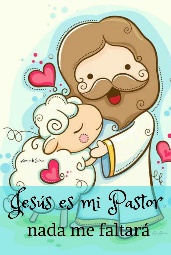 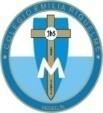 Taller de Tecnología e informática. Grado: CUARTO.Nuestra clase en el horario normal son los VIERNES de 10:30 a 11:30 am. Gracias por su apoyo y envió puntual.Un saludo enorme y Dios los guarde.Correo: pbustamante@campus.com.co  (por favor en el asunto del correo escribir nombre apellido y grado. Gracias)Esta clase será virtual por zoom a las 10:30 am. Más adelante les comparto el enlace con la profe.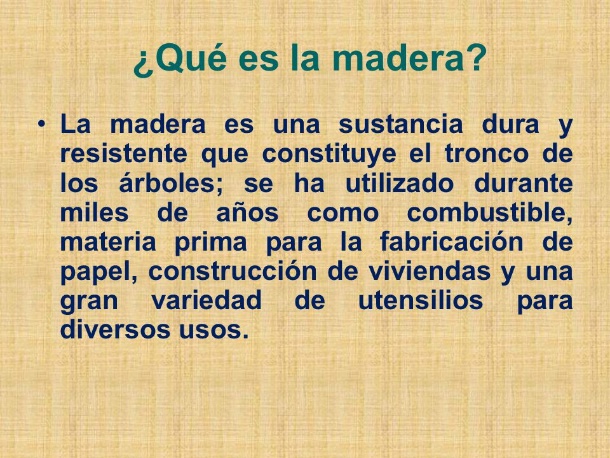 Copiar en el cuaderno.Fecha 03 DE JULIO 2020Saludo: TARJETA.Tema: LA MADERAIdentifica objetos de madera.VIDEO SOBRE ARTEFACTOS DE MADERA: https://www.youtube.com/watch?v=BRAhKIPunEkEXPLICACIÓN POR ZOOMACTIVIDAD:Después de ver el video y la explicación sobre la madera pega 3 imágenes en Word donde se observe la madera y escribe el nombre del objeto.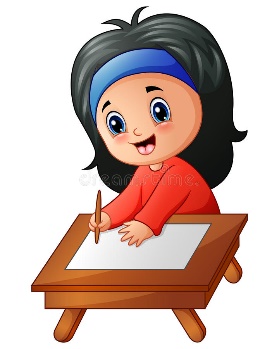 Si no tienes el programa Word realízalo en tu cuaderno.Envía tu evidencia al correo con nombre, apellido y grado.